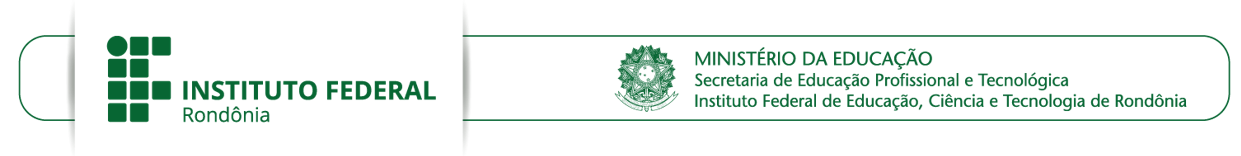 ANEXO 3 — FORMULÁRIO DE RECURSO CONTRA RESULTADOS DE INSCRIÇÃO E SELEÇÃO Seleção de Candidatas para o Projeto Delas — Lutas e Artes Marciais para MulheresAtenção: Enviar este formulário ao e-mail projeto.delas@ifro.edu.br, no prazo previsto no cronograma do Edital.______________________, _____ de ___________________ de 2019._____________________________________________Assinatura da candidataIDENTIFICAÇÃO DA CANDIDATAIDENTIFICAÇÃO DA CANDIDATANome:Documento de identidade:E-mail:Telefone/celular:REFERÊNCIA DO RECURSO            (     ) Resultados de inscrição            (     ) ClassificaçãoJUSTIFICATIVA DA CANDIDATA